SØKNADSSKJEMA FOR KVITSØY BARNEHAGEGJELDENEDE PRISER:Det gis moderasjon for søsken, også på tvers barnehage/SFO, samt ved dokumentert samlet bruttoinntekt under 3 G og 6G, se reglement. SØKEFRIST 1. MARS OG 1. NOVEMBER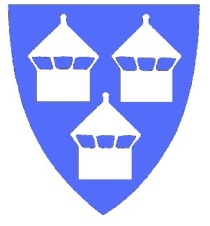 KVITSØY KOMMUNEKvitsøy barnehage4180 KVITSØY                                                                MandagTirsdagOnsdagTorsdagFredag48,75 timer pr uke, 100% Barnehagen er åpen kl 0630-1615.24,5 timer pr uke, 60 %Maksimum 3 dager. Barnehagen er åpen fra kl 0800. Klokkeslett skrives i rubrikkene.19 timer pr uke, for barn som mottar kontantstøtteMaksimum 3 dager. Barnehagen er åpen fra kl 0800. Klokkeslett skrives i rubrikkene.Barnets navn:Pers nr: Adresse: Allergi/behov:Navn:Pers nr: (Grunnet rapportering av «pass og stell av barn» og kontantstøtte)(Grunnet rapportering av «pass og stell av barn» og kontantstøtte)(Grunnet rapportering av «pass og stell av barn» og kontantstøtte)Mobil tlf:Tlf arbeid:E-post: Navn:Pers nr: (Grunnet rapportering av «pass og stell av barn» og kontantstøtte)(Grunnet rapportering av «pass og stell av barn» og kontantstøtte)(Grunnet rapportering av «pass og stell av barn» og kontantstøtte)Mobil tlf:Tlf arbeid: E-post: Ønsket oppstart: Navn på søsken i SFO:Dato og underskrift:Timer/ukeinntil 24,5 t/uinntil 48,75 t/u  Pris/mnd1745,-2910,-Mat/mnd255,-305,-